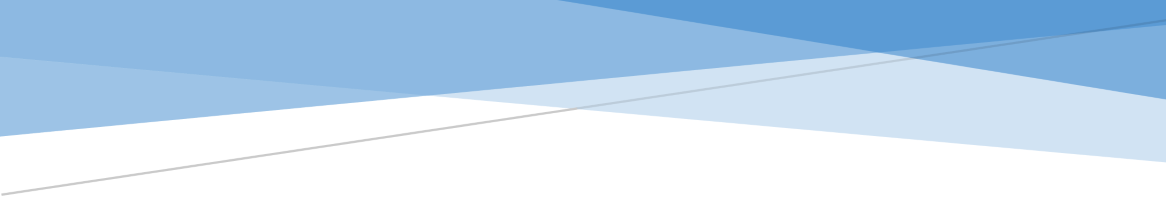 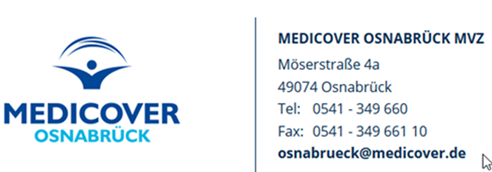 Anmeldung: Ich melde mich zum 2. Hebammen Nachmittagsgespräch 2019 am 13.03.2019an und komme mit _______ weiteren Personen.Bitte in Blockschrift ausfüllen, damit wir Ihre Teilnahmebescheinigung korrekt erstellen können:___________________________________________________________________TERMIN: 		13. März 2019/Mittwoch17:00 – 18:30 UhrORT: 		MVZ – Medicover Osnabrück			Möserstr. 4a, 49074 Osnabrück			Ihre Praxis für Endokrinologie, Diabetologie, Innere MedizinTHEMEN:	17:00-17:40 Uhr 	Vortrag „Gestationsdiabetes. Von Diagnostik bis zur Geburt“    			 Helga Husmann - Diabetesberaterin DDG  17:40-18:00 Uhr	Anschließend  Diskussion18:00-18:30 Uhr	Veranstaltungsende 			MVZ – Führung inkl. anschließend ImbissDas Praxisteam von MEDICOVER freut sich auf einen anregenden Abend mit unseren Gästen.